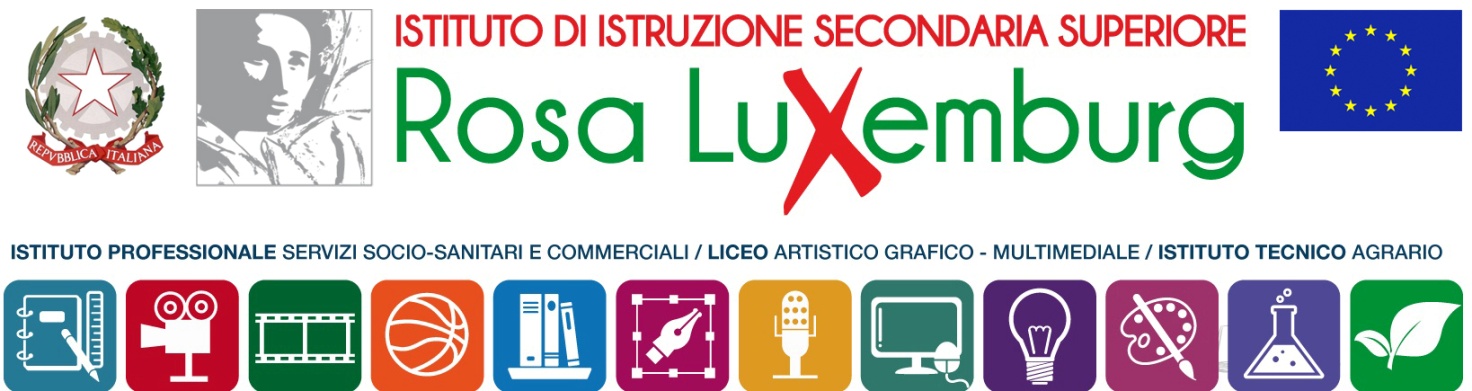 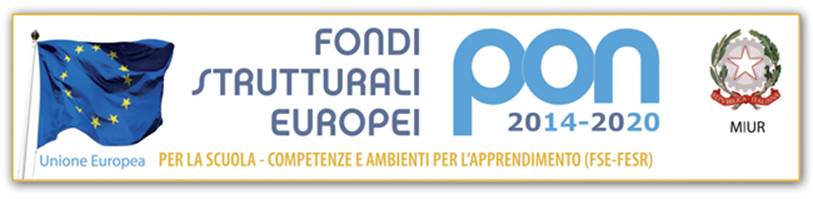 Investiamo nel vostro futuroAL DIRIGENTE SCOLASTICOIISS ROSA LUXEMBURGACQUAVIVA DELLE FONTIProgetto PON FESR “Dotazione di attrezzature per la trasformazione digitale della didattica e dell’organizzazione scolastica”Cod. prog.  13.1.2A-FESRPON-PU-2021-103CUP C49J21038750006Allegato 1 - Candidatura ProgettistaIl/la sottoscritto/a _________________________________________________________________, nato/a a _____________, il ___/___/_____ e residente in ________________________________ all’indirizzo _____________________________________________________________________,  in servizio presso questo Istituto in qualità di docente per la classe di conc. __________________,chiededi poter svolgere il ruolo di Progettista nell’ambito del progetto FESR 13.1.2A-FESRPON-PU-2021-103 dal titolo “Dotazione di attrezzature per la trasformazione digitale della didattica e dell’organizzazione scolastica” (Avviso pubblico Prot. n. 28966 del 6 settembre 2021), All’uopo dichiara sotto la propria responsabilità di essere in possesso dei seguenti titoli (come da Tabella valutazione delle candidature presente nell’Avviso di reclutamento)  Diploma di laurea in aree disciplinari relative alle competenze professionali richieste (informatica, matematica, fisica ecc.):________________________________Esperienze pregresse in qualità di progettista FESR ________________________________________________________________________________________________…Nomina in Gruppi Operativi di Progetto PON e/o POR ________________________________________________________________________________________________…Responsabile laboratorio informatico e/o scientifico presso istituti scolastici________________________________________________________________________________________________…Firma			___________________________________